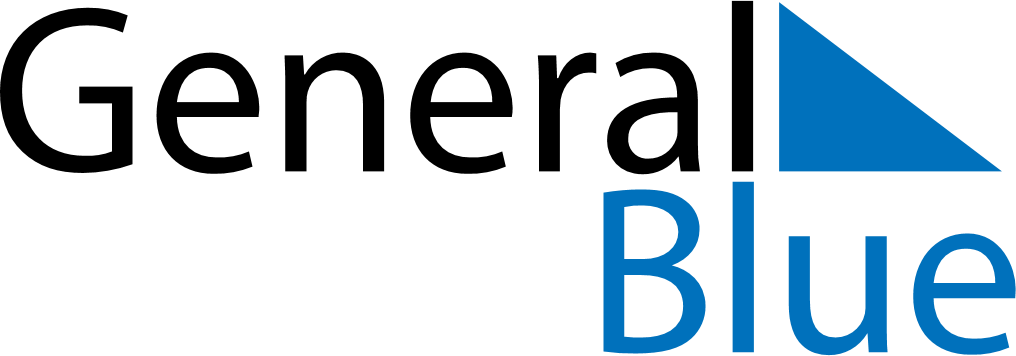 October 2023October 2023October 2023LesothoLesothoSundayMondayTuesdayWednesdayThursdayFridaySaturday1234567Independence Day8910111213141516171819202122232425262728293031